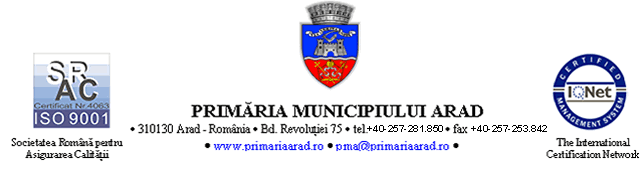 Programul Fantasticoo 28-31 mai 2017Duminică, 28 maiora 11.00Defilare cu Păpuși Gigant Compania Sosonuti Party  (România)Platoul din fața Teatrului Clasic Ioan Slavici Aradora 11.30Pintea Magicianul (România)Platoul din fața Teatrului Clasic Ioan Slavici Aradora 17.30Spectacol cu Păpuși Gigant Compania Sosonuti Party  (România)Platoul din fața Teatrului Clasic Ioan Slavici Aradora 18.00Spectacolul magic al lui Igor – ”Iluzie sau adevăr”Compania  Igor Trifunov (Serbia)Teatrul Clasic Ioan Slavici Arad – sala mareLuni, 29 maiora 11.00Spectacol cu Păpuși GigantCompania Sosonuti Party  (România)Platoul din fața Teatrului Clasic Ioan Slavici Aradora 11.30Pintea Magicianul (România)Platoul din fața Teatrului Clasic Ioan Slavici Aradora 17.30Spectacol cu Păpuși gigantCompania Sosonuti Party  (România)Platoul din fața Teatrului Clasic Ioan Slavici Aradora 18.00Duo Koblikov & Gashuk -  Spectacolul” Virtuosi”Serhii Koblykov & Vasyl Gashuk (Ucraina)Teatrul Clasic Ioan Slavici Arad – sala mareMarți, 30 maiora 11.00Spectacol cu Păpuși GigantCompania Sosonuti Party  (România)Platoul din fața Teatrului Clasic Ioan Slavici Aradora 11.30Pintea Magicianul (România)Platoul din fața Teatrului Clasic Ioan Slavici Aradora 17.30Spectacol cu Păpuși GigantCompania Sosonuti Party  (România)Platoul din fața Teatrului Clasic Ioan Slavici Aradora 18.00Lorenzo-Cristian (România)  – Spectacolul de magie  ”Visul meu”Teatrului Clasic Ioan Slavici AradMiercuri,  31 maiora 11.00Spectacol cu Păpusi GigantCompania Sosonuti Party  (România)Platoul din fața Teatrului Clasic Ioan Slavici Aradora 11.30Pintea Magicianul (România)Platoul din fața Teatrului Clasic Ioan Slavici Aradora 17.30Spectacol cu Păpuși GigantCompania Sosonuti Party  (România)În fața Teatrului de Marionete Aradora 18.00Andrei Teașcă – Spectacolul “Magic Vegas, Șefu!”Teatrul de Magie București (România) Teatrul de Marionete Arad